İSKENDERUN TEKNİK ÜNİVERSİTESİ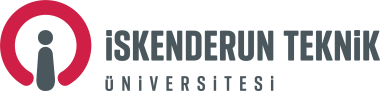 Lisansüstü Eğitim Enstitüsü MüdürlüğüDOKTORA YETERLİK SINAVI DEĞERLENDİRME FORMU--------------------------------------------------------------------------------------------------------------------------------------------------------------                                                    						……/……/20.....LİSANSÜSTÜ EĞİTİM ENSTİTÜSÜ MÜDÜRLÜĞÜNE     Yukarıda adı ve soyadı verilen Anabilim Dalımız Doktora öğrencisinin yeterlik sınavı yapılarak, Anabilim Dalı Doktora Yeterlik Komitesi tarafından kurulan jürinin aldığı karar aşağıda verilmiştir. Bilgilerinize saygılarımla arz ederim.					Anabilim Dalı Başkanı-------------------------------------------------------------------------------------------------------------------------------------------------------------Açıklama:   .1.	Yeterlik sınavı yazılı ve sözlü olarak iki bölüm halinde yapılır. Yazılı sınavda başarılı olan öğrenci sözlü sınava alınır. Sınavların ağırlıkları ile notlarının hesaplanmasında Senato tarafından belirlenen uygulama usul ve esaslarına göre işlem yapılır. Sınav jürileri öğrencinin yazılı ve sözlü sınavlardaki başarı durumunu değerlendirerek öğrencinin başarılı veya başarısız olduğuna salt çoğunlukla karar verir. (Bk. Sen. Esasları Madde 23, İSTE LEE Y. Madde 38).2.	Sınav jürisi en az ikisi kendi yükseköğretim kurumu dışından olmak üzere, danışman dâhil 5 öğretim üyesinden oluşur (Bk. Sen. Esasları Madde 23, İSTE LEE Y. Madde 38).  3.	Sınav sonuç kararı (bu form), enstitü anabilim dalı başkanlığınca yeterlik sınavını izleyen 3 gün içinde enstitüye tutanakla bildirilir (Bk. Sen. Esasları Madde 23, İSTE LEE Y. Madde 38).4.	Yüksek lisans derecesi ile kabul edilen öğrenci en geç beşinci yarıyılın, lisans derecesi ile kabul edilmiş olan öğrenci en geç yedinci yarıyılın sonuna kadar yeterlik sınavına girmek zorundadır (Bk. Sen. Esasları Madde 23, İSTE LEE Y. Madde 38).5. Yeterlik sınavı jürisi, yeterlik sınavını başaran bir öğrencinin, ders yükünü tamamlamış olsa bile, toplam kredi miktarının 1/3’ünü geçmemek şartıyla fazladan ders/dersler almasını isteyebilir. Öğrenci, jürinin önerip enstitü yönetim kurulu ile kesinleşen dersleri başarmak zorundadır (Bk. Sen. Esasları Madde 23, İSTE LEE Y. Madde 38).Öğrencinin:                                                                                                                                                   Öğrencinin:                                                                                                                                                   Öğrencinin:                                                                                                                                                   Numarası  Adı SoyadıAnabilim DalıDanışmanı Sınav Dönemi  Güz                                Bahar Yazılı Sınav Sonucu  Başarılı        Başarısız                               Sözlü Sınavı  Başarılı    Başarısız                                                                                 Sonuç  Başarılı   Başarısız                                                Doktora Yeterlik Sınav JürisiDoktora Yeterlik Sınav JürisiDoktora Yeterlik Sınav JürisiAsıl ÜyelerAsıl Üyelerİmzası12345Yedek ÜyelerYedek Üyeler12